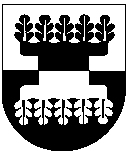 Šilalės rajono savivaldybės MERASpotvarkisDĖL VIKTORO STANCELIO ATŠAUKIMO IŠ SENIŪNAIČIO PAREIGŲ2023 m. gegužės    d. Nr. T3-20ŠilalėVadovaudamasis Lietuvos Respublikos vietos savivaldos įstatymo 25 straipsnio 5 dalimi, 38 straipsnio 8 dalimi, įgyvendindamas Šilalės rajono savivaldybės seniūnaičių rinkimo tvarkos aprašo, patvirtinto Šilalės rajono savivaldybės tarybos 2021 m. gegužės 27 d. sprendimu Nr. T1-132 ,,Dėl Šilalės rajono savivaldybės seniūnaičių rinkimo tvarkos aprašo patvirtinimo“, 12.3 papunktį, atsižvelgdamas į Šilalės rajono savivaldybės tarybos nario Viktoro Stancelio 2023 m. gegužės 2 d. prašymą:A t š a u k i u Viktorą Stancelį iš Šilalės miesto seniūnijos Šarūno seniūnaitijos seniūnaičio pareigų.Į p a r e i g o j u Viktorą Stancelį ne vėliau kaip per 5 darbo dienas nuo šio potvarkio  gavimo dienos grąžinti veiklos dokumentus, atsiskaityti už savo, kaip seniūnaičio, veiklai skirtas išmokas.P r i p a ž į s t u netekusiu galios Šilalės rajono savivaldybės administracijos direktoriaus 2019 m. lapkričio 11 d. įsakymo Nr. DĮV-898 „Dėl Šilalės rajono savivaldybės administracijos Šilalės miesto seniūnijoje išrinktų seniūnaičių sąrašo patvirtinimo“ 1.4 papunktį.P a v e d u šį potvarkį paskelbti Šilalės rajono savivaldybės interneto svetainėje www.silale.lt, Šilalės miesto seniūnijos skelbimų lentoje, o informaciją apie šį potvarkį vietinėje spaudoje.Šis potvarkis gali būti skundžiamas Lietuvos Respublikos administracinių bylų teisenos įstatymo nustatyta tvarka Regionų apygardos administracinio teismo Klaipėdos rūmams (Galinio Pylimo g. 9, 91230 Klaipėda) per vieną mėnesį nuo šio potvarkio paskelbimo dienos.Savivaldybės meras 					Tadas Bartkus